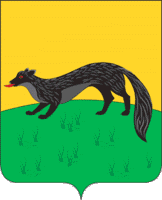 Р А С П О Р Я Ж Е Н И Е   администрации  городского поселения -город  Богучарот  « 16  »  декабря  2016 г. № 302 - Р                                        г. БогучарОб утверждении технологической схемыпредоставления муниципальной услуги«Прием заявлений, документов, а также постановка граждан на учет в качестве нуждающихся в жилых помещениях»В соответствии с Федеральными законами: от 06.10.2003 № 131 - ФЗ «Об общих принципах организации местного самоуправления в Российской Федерации», от 27.07.2010 № 210-ФЗ «Об организации предоставления государственных и муниципальных услуг», Уставом городского поселения – город Богучар  Богучарского муниципального района, в целях обеспечения межведомственного взаимодействия с АУ «МФЦ»: 1. Утвердить технологическую схему предоставления муниципальной услуги  «Прием заявлений, документов, а также постановка граждан на учет в качестве нуждающихся в жилых помещениях» согласно приложению.2. Контроль за выполнением настоящего распоряжения возложить на заместителя главы администрации городского поселения – город Богучар – юрисконсульта Аксёнова С.А.Глава администрации городскогопоселения – город Богучар                                              И.М. НежельскийПриложениек  распоряжению администрациигородского  поселения – город БогучарБогучарского муниципального района                                                                                            от  «16 » декабря 2016№ 302-РТехнологическая схема предоставления муниципальной услуги«Прием заявлений, документов, а также постановка граждан на учет в качестве нуждающихся в жилых помещениях»Раздел 1. «Общие сведения о муниципальной услуге»Раздел 2. «Общие сведения о «подуслуге»Раздел 3. «Сведения о заявителях «подуслуги»Раздел 4. «Документы, предоставляемые заявителем для получения «подуслуги»Раздел 5. «Документы и сведения, получаемые посредством межведомственного информационного взаимодействия»Раздел 6. Результат «подуслуги»Раздел 7. «Технологические процессы предоставления «подуслуги»Раздел 8. «Особенности предоставления «подуслуги  в электронной форме»Перечень приложений:Приложение 1 (Заявление о признании нуждающимися в жилых помещениях);Приложение 2 (Заявление в соответствии с Федеральными законами от 12.01.1995 № 5-ФЗ "О ветеранах" и от 24.11.1995 № 181-ФЗ "О социальной защите инвалидов в Российской Федерации");Приложение 3 (расписка в получении документов).                                                                                                               Приложение № 1    Главе администрации  городского  поселения – город Богучар	________________________________гр._________________________                                                                                                                                                                  проживающего по  адресу: _____                                                                                                                                                                      ______________________________                                                                                                                                                              тел.___________________________ ЗаявлениеПрошу признать нуждающимися в жилых помещениях:супруг  	,(Ф.И.О., дата рождения)проживает по адресу:  	;супруга  	,(Ф.И.О., дата рождения)проживает по адресу:  	;дети:  	,(Ф.И.О., дата рождения)свидетельство о рождении (паспорт для ребенка, достигшего 14 лет)(ненужное вычеркнуть)проживает по адресу:  	;	,(Ф.И.О., дата рождения)свидетельство о рождении (паспорт для ребенка, достигшего 14 лет)(ненужное вычеркнуть)проживает по адресу:  К заявлению прилагаются следующие документы:1)  	;(наименование и номер документа, кем и когда выдан)2)  	;(наименование и номер документа, кем и когда выдан)3)  	.(наименование и номер документа, кем и когда выдан)Заявление и прилагаемые к нему согласно перечню документы приняты
    Даю  письменное согласие на обработку и использование моих персональных данных (за исключением экстренных случаев), а именно - совершение действий, предусмотренных  п.  3 ч. 1 ст. 3 Федерального закона о 27.07.2006 № 152-ФЗ "О  персональных  данных",  в  отношении моих персональных данных. Действие согласия  распространяется  на  срок  предоставления муниципальной услуги и может  быть  отозвано  заявителем  в  письменной  форме путем направления в администрацию Поповского сельского  поселения письменного  сообщения в произвольной форме об указанном отзывеДата                                    Подпись                                                                                                                 Заявление и документы приняты  "___" _________201__ г._______________________________________________________________________(подпись, Ф.И.О., должность специалиста)Приложение № 2       Главе администрации городского поселения – город Богучар.	________________________________гр._________________________                                                                                                                                                                  проживающего по  адресу: ______                                                                                                                                                                     ______________________________                                                                                                                                                              тел.___________________________ ЗаявлениеВ соответствии с Федеральными законами от 12.01.1995 № 5-ФЗ "О ветеранах" и от 24.11.1995 № 181-ФЗ "О социальной защите инвалидов в Российской Федерации"  я ________________________________________________________________________ (Ф.И.О.)отношусь к категории:______________________________________________(инвалид  Великой Отечественной войны; участник  Великой Отечественной войны; ветеран  боевых действий; военнослужащий, проходившие военную службу в воинских частях, учреждениях, военно-учебных заведениях, не входящих в состав действующей армии, в период с 22 июня 1941 года по 3 сентября 1945 года не менее шести месяцев, военнослужащие, награжденные орденами или медалями СССР в указанный период)Прошу поставить  на учет в качестве нуждающихся в жилых помещениях.  ДатаВремя                                                                                                      ПодписьК заявлению прилагаются следующие документы:1. _______________________2. _________________________3. ________________________Даю  письменное согласие на обработку и использование моих персональных данных (за исключением экстренных случаев), а именно - совершение действий, предусмотренных  п.  3 ч. 1 ст. 3 Федерального закона о 27.07.2006 № 152-ФЗ "О  персональных  данных",  в  отношении моих персональных данных. Действие согласия  распространяется  на  срок  предоставления муниципальной услуги и может  быть  отозвано  заявителем  в  письменной  форме путем направления в администрацию     сельского  поселения письменного  сообщения в произвольной форме об указанном отзывеДата                                    Подпись                                                                                                                 Заявление и документы приняты  "___" _________201__ г._______________________________________________________________________(подпись, Ф.И.О., должность специалиста)Приложение № 3Распискав получении документов, представленных для принятиярешения о предварительном согласовании предоставления земельного участка    Настоящим удостоверяется, что заявитель__________________________________________________________________                                                (фамилия, имя, отчество)представил, а сотрудник администрации  __________ сельского поселения Богучарского муниципального района Воронежской области получил «_____» ________________ _________ документы                                                                              (число)      (месяц прописью)        (год)в количестве ______________________ экземпляров                                         (прописью)по  прилагаемому  к  заявлению перечню документов, необходимых для принятия решения  о предварительном согласовании предоставления земельного участка: ____________________________________________________________________________________________________________________________________________________________________________________________________________________________________________________________________________________________________________________________________________________________________    Перечень   документов,  которые  будут  получены  по   межведомственным запросам: _________________________________________________________________________________________________________________________________________________________________________________________________________________  _____________  _____________________             (должность специалист,                       (подпись)            (расшифровка подписи)  ответственного за прием документов)№Параметр Значение параметра / состояние1231.Наименование органа, предоставляющего услугуАдминистрация городского поселения – город Богучар Богучарского муниципального района Воронежской области2.Номер услуги в федеральном реестре36401000100011953093.Полное наименование услуги«Прием заявлений, документов, а такжепостановка граждан на учет в качественуждающихся в жилых помещениях»4.Краткое наименование услуги«Прием заявлений, документов, а такжепостановка граждан на учет в качественуждающихся в жилых помещениях»5.Административный регламент предоставлениягосударственной услуги Постановление администрации городского  поселения – город Богучар от 19.01.2015 г. № 05 «Об утверждении Административногорегламента по предоставлению муниципальнойуслуги «Прием заявлений, документов, а такжепостановка граждан на учет в качественуждающихся в жилых помещениях»6.Перечень «подуслуг»«нет» Способы оценки качества предоставления муниципальной Радиотелефонная связь7.услугиПортал государственных и (муниципальных) услугЛичное обращение№ п/пНаименование «подуслуги»Срок предоставления в зависимости от условийСрок предоставления в зависимости от условийОснования отказа в приеме документовОснования отказа в предоставлении «подуслуги»Основания приостановления предоставления «подуслуги»Срок приостановления предоставления «подуслуги»Плата за предоставление «подуслуги»Плата за предоставление «подуслуги»Плата за предоставление «подуслуги»Способ обращения за получением (подуслуги)Способ получения результата (подуслуги)№ п/пНаименование «подуслуги»При подаче заявления по месту жительства (месту нахождения юр., лица)При подаче заявления по месту жительства(по месту обращения)Основания отказа в приеме документовОснования отказа в предоставлении «подуслуги»Основания приостановления предоставления «подуслуги»Срок приостановления предоставления «подуслуги»Наличие платы (государственной пошлины)Реквизиты нормативно правового акта, являющегося основанием для взимания платы (государственной пошлины)КБК для взимания платы (государственной пошлины), в том числе для МФЦСпособ обращения за получением (подуслуги)Способ получения результата (подуслуги)123456789101112131Прием заявлений, документов, а также постановка граждан на учет в качестве нуждающихся в жилых помещениях30 календарных дней со дня представления заявления. 30 календарных дней со дня представления заявления. 1.Заявителем не предоставлен  полный пакет документов;2.Выявление в представленных документах недостоверной или искаженной информации;3.Непредставление документов подтверждающих право состоять на учете в качестве нуждающихся в жилых помещениях;4.Ненадлежащее оформление представленных документов.1) не представлены документы, обязанность по предоставлению которых возложена на заявителя:- заявление;- документы, удостоверяющие личность гражданина и членов его семьи;- документы, подтверждающие факт родства, супружеских отношений (свидетельство о рождении, свидетельство о заключении брака, судебные решения);- документы, подтверждающие перемену фамилии, имени, отчества гражданина и членов его семьи, в случае, если перемена фамилии, имени, отчества произошла в течение пяти лет, предшествующих дате подачи заявления о принятии на учет;- документ, являющийся основанием для вселения в жилое помещение, которое является местом жительства граждан;- выписка из домовой книги (поквартирной карточки);- документы, подтверждающие факт отнесения гражданина к категории граждан, имеющих право на получение жилого помещения по договору социального найма в соответствии с федеральным законом или законом Воронежской области (при постановке на учет граждан, отнесенных к данным категориям);- документ, подтверждающий наличие соответствующего заболевания (для граждан, имеющих в составе семьи больного, страдающего тяжелой формой хронического заболевания, при котором совместное проживание с ним в одной квартире невозможно, по перечню, утвержденному Правительством РФ);- выписка из технического паспорта с поэтажным планом (при наличии) и экспликацией с указанием общей и жилой площади занимаемого жилого помещения (органы технического учета и технической инвентаризации объектов капитального строительства);2)  ответ органа государственной власти, органа местного самоуправления либо подведомственной органу государственной власти или органу местного самоуправления организации на межведомственный запрос свидетельствует об отсутствии документа и (или) информации, необходимых для принятия граждан на учет в качестве нуждающихся в жилых помещениях, если соответствующий документ не был представлен заявителем по собственной инициативе, за исключением случаев, если отсутствие таких запрашиваемых документа или информации в распоряжении таких органов или организаций подтверждает право соответствующих граждан состоять на учете в качестве нуждающихся в жилых помещениях;3) представлены документы, которые не подтверждают право граждан состоять на учете в качестве нуждающихся в жилых помещениях;4) не истек срок, в течение которого граждане не могут быть приняты на учет в качестве нуждающихся в жилых помещениях, в соответствии с действующим законодательством.«-»«-»«-»«-»«-»1. Администрация городского поселения – город Богучар Богучарского муниципального района (лично, через законного представителя);2. Многофункциональный центр предоставления государственных (муниципальных) услуг  дополнительное соглашение от ______.1. Лично, через законного представителя на бумажном носителе в отделе администрации городского  поселения – город Богучар Богучарского муниципального района;2. Лично, через законного представителя в МФЦ на бумажном носителе.5. Почтовая связь.№ п/пКатегории лиц, имеющих право на получение «подуслуги»Документ, подтверждающий правомочие заявителя соответствующей категории на получение «подуслуги»Установленные требования к документу, подтверждающему правомочие заявителя соответствующей категории на получение «муниципальной услуги»Наличие возможности подачи заявления на предоставление «подуслуги» представителями заявителяИсчерпывающий перечень лиц, имеющих право на подачу заявления от имени заявителяНаименование документа, подтверждающего право подачи заявления от имени заявителя Установленные требования к документу, подтверждающему право подачи заявления от имени заявителя123456781. Наименование «подуслуги» 1: Прием заявлений, документов, а также постановка граждан на учет в качестве нуждающихся в жилых помещениях1. Наименование «подуслуги» 1: Прием заявлений, документов, а также постановка граждан на учет в качестве нуждающихся в жилых помещениях1. Наименование «подуслуги» 1: Прием заявлений, документов, а также постановка граждан на учет в качестве нуждающихся в жилых помещениях1. Наименование «подуслуги» 1: Прием заявлений, документов, а также постановка граждан на учет в качестве нуждающихся в жилых помещениях1. Наименование «подуслуги» 1: Прием заявлений, документов, а также постановка граждан на учет в качестве нуждающихся в жилых помещениях1. Наименование «подуслуги» 1: Прием заявлений, документов, а также постановка граждан на учет в качестве нуждающихся в жилых помещениях1. Наименование «подуслуги» 1: Прием заявлений, документов, а также постановка граждан на учет в качестве нуждающихся в жилых помещениях1. Наименование «подуслуги» 1: Прием заявлений, документов, а также постановка граждан на учет в качестве нуждающихся в жилых помещениях1Заявителями являются: 1. Граждане Российской Федерации, проживающие и зарегистрированные по месту жительства на территории сельского поселения:1) не являющиеся нанимателями жилых помещений по договорам социального найма, договорам найма жилых помещений жилищного фонда социального использования или членами семьи нанимателя жилого помещения по договору социального найма, договору найма жилого помещения жилищного фонда социального использования либо собственниками жилых помещений или членами семьи собственника жилого помещения;2) являющиеся нанимателями жилых помещений по договорам социального найма, договорам найма жилых помещений жилищного фонда социального использования или членами семьи нанимателя жилого помещения по договору социального найма, договору найма жилого помещения жилищного фонда социального использования либо собственниками жилых помещений или членами семьи собственника жилого помещения и обеспеченные общей площадью жилого помещения на одного члена семьи менее учетной нормы; 3)проживающие в помещениях, не отвечающих установленным для жилых помещений требованиям;4) являющиеся нанимателями жилых помещений по договорам социального найма, договорам найма жилых помещений жилищного фонда социального использования, членами семьи нанимателя жилого помещения по договору социального найма, договору найма жилого помещения жилищного фонда социального использования или собственниками жилых помещений, членами семьи собственника жилого помещения, проживающими в квартире, занятой несколькими семьями, если в составе семьи имеется больной, страдающий тяжелой формой хронического заболевания, при которой совместное проживание с ним в одной квартире невозможно, и не имеющими иного жилого помещения, занимаемого по договору социального найма, договору найма жилого помещения жилищного фонда социального использования или принадлежащего на праве собственности из числа:а) малоимущих граждан, имеющих право на предоставление жилых помещений по договорам социального найма муниципального жилищного фондаб) граждан, имеющих право на предоставление жилых помещений по договорам социального найма из жилищного фонда Российской Федерации в соответствии с законодательством Российской Федерации в) граждан, имеющих право на предоставление жилых помещений по договорам социального найма из жилищного фонда Воронежской области в соответствии с законодательством г) граждан, имеющих право на внеочередное предоставление жилых помещений по договорам социального найма в случаях, установленных действующим законодательством; Воронежской области;д) иных категорий граждан, установленных действующим законодательством2. От имени недееспособных граждан заявление подают их законные представители – опекуны на основании постановления о назначении опеки.1. Документ, удостоверяющий личность:1.1. Паспорт гражданина РФОформляется на едином бланке для всей Российской Федерации на русском языке.Должен быть действителен на срок обращения за предоставлением услуги.Не должен содержать подчисток, приписок, зачеркнутых слов и других исправлений.Не должен иметь повреждений, наличие которых не позволяет однозначно истолковать их содержание.ИмеетсяИмеется.Любое дееспособное физическое лицо, достигшее 18 лет.Лица, действующие на основании нотариально заверенной доверенности.ДоверенностьНотариально заверенная доверенностьДолжна быть действительна на срок обращения за предоставлением услуги.Не должна содержать подчисток, приписок, зачеркнутых слов и других исправлений.Не должна иметь повреждений, наличие которых не позволяет однозначно истолковать их содержание.Должна быть действительна на срок обращения за предоставлением услуги.Не должна содержать подчисток, приписок, зачеркнутых слов и других исправлений.Не должна иметь повреждений, наличие которых не позволяет однозначно истолковать их содержание.Должна быть действительна на срок обращения за предоставлением услуги.Не должна содержать подчисток, приписок, зачеркнутых слов и других исправлений.Не должна иметь повреждений, наличие которых не позволяет однозначно истолковать их содержание.Должна быть действительна на срок обращения за предоставлением услуги.Не должна содержать подчисток, приписок, зачеркнутых слов и других исправлений.Не должна иметь повреждений, наличие которых не позволяет однозначно истолковать их содержание.Должна быть действительна на срок обращения за предоставлением услуги.Не должна содержать подчисток, приписок, зачеркнутых слов и других исправлений.Не должна иметь повреждений, наличие которых не позволяет однозначно истолковать их содержание.Должна быть действительна на срок обращения за предоставлением услуги.Не должна содержать подчисток, приписок, зачеркнутых слов и других исправлений.Не должна иметь повреждений, наличие которых не позволяет однозначно истолковать их содержание.Должна быть действительна на срок обращения за предоставлением услуги.Не должна содержать подчисток, приписок, зачеркнутых слов и других исправлений.Не должна иметь повреждений, наличие которых не позволяет однозначно истолковать их содержание.1Заявителями являются: 1. Граждане Российской Федерации, проживающие и зарегистрированные по месту жительства на территории сельского поселения:1) не являющиеся нанимателями жилых помещений по договорам социального найма, договорам найма жилых помещений жилищного фонда социального использования или членами семьи нанимателя жилого помещения по договору социального найма, договору найма жилого помещения жилищного фонда социального использования либо собственниками жилых помещений или членами семьи собственника жилого помещения;2) являющиеся нанимателями жилых помещений по договорам социального найма, договорам найма жилых помещений жилищного фонда социального использования или членами семьи нанимателя жилого помещения по договору социального найма, договору найма жилого помещения жилищного фонда социального использования либо собственниками жилых помещений или членами семьи собственника жилого помещения и обеспеченные общей площадью жилого помещения на одного члена семьи менее учетной нормы; 3)проживающие в помещениях, не отвечающих установленным для жилых помещений требованиям;4) являющиеся нанимателями жилых помещений по договорам социального найма, договорам найма жилых помещений жилищного фонда социального использования, членами семьи нанимателя жилого помещения по договору социального найма, договору найма жилого помещения жилищного фонда социального использования или собственниками жилых помещений, членами семьи собственника жилого помещения, проживающими в квартире, занятой несколькими семьями, если в составе семьи имеется больной, страдающий тяжелой формой хронического заболевания, при которой совместное проживание с ним в одной квартире невозможно, и не имеющими иного жилого помещения, занимаемого по договору социального найма, договору найма жилого помещения жилищного фонда социального использования или принадлежащего на праве собственности из числа:а) малоимущих граждан, имеющих право на предоставление жилых помещений по договорам социального найма муниципального жилищного фондаб) граждан, имеющих право на предоставление жилых помещений по договорам социального найма из жилищного фонда Российской Федерации в соответствии с законодательством Российской Федерации в) граждан, имеющих право на предоставление жилых помещений по договорам социального найма из жилищного фонда Воронежской области в соответствии с законодательством г) граждан, имеющих право на внеочередное предоставление жилых помещений по договорам социального найма в случаях, установленных действующим законодательством; Воронежской области;д) иных категорий граждан, установленных действующим законодательством2. От имени недееспособных граждан заявление подают их законные представители – опекуны на основании постановления о назначении опеки.На основании нотариальной доверенности.Нотариально заверенная доверенность.ИмеетсяИмеется.Любое дееспособное физическое лицо, достигшее 18 лет.Лица, действующие на основании нотариально заверенной доверенности.ДоверенностьНотариально заверенная доверенностьДолжна быть действительна на срок обращения за предоставлением услуги.Не должна содержать подчисток, приписок, зачеркнутых слов и других исправлений.Не должна иметь повреждений, наличие которых не позволяет однозначно истолковать их содержание.Должна быть действительна на срок обращения за предоставлением услуги.Не должна содержать подчисток, приписок, зачеркнутых слов и других исправлений.Не должна иметь повреждений, наличие которых не позволяет однозначно истолковать их содержание.Должна быть действительна на срок обращения за предоставлением услуги.Не должна содержать подчисток, приписок, зачеркнутых слов и других исправлений.Не должна иметь повреждений, наличие которых не позволяет однозначно истолковать их содержание.Должна быть действительна на срок обращения за предоставлением услуги.Не должна содержать подчисток, приписок, зачеркнутых слов и других исправлений.Не должна иметь повреждений, наличие которых не позволяет однозначно истолковать их содержание.Должна быть действительна на срок обращения за предоставлением услуги.Не должна содержать подчисток, приписок, зачеркнутых слов и других исправлений.Не должна иметь повреждений, наличие которых не позволяет однозначно истолковать их содержание.Должна быть действительна на срок обращения за предоставлением услуги.Не должна содержать подчисток, приписок, зачеркнутых слов и других исправлений.Не должна иметь повреждений, наличие которых не позволяет однозначно истолковать их содержание.Должна быть действительна на срок обращения за предоставлением услуги.Не должна содержать подчисток, приписок, зачеркнутых слов и других исправлений.Не должна иметь повреждений, наличие которых не позволяет однозначно истолковать их содержание.№ п/пКатегория документаНаименования документов, которые предоставляет заявитель для получения «подуслуги» Количество необходимых экземпляров документа с указанием подлинник/копияДокумент, предоставляемый по условиюУстановленные требования к документуФорма (шаблон) документа Образец документа/заполнения документа123456781. Наименование «подуслуги» 1: Прием заявлений, документов, а также постановка граждан на учет в качестве нуждающихся в жилых помещениях1. Наименование «подуслуги» 1: Прием заявлений, документов, а также постановка граждан на учет в качестве нуждающихся в жилых помещениях1. Наименование «подуслуги» 1: Прием заявлений, документов, а также постановка граждан на учет в качестве нуждающихся в жилых помещениях1. Наименование «подуслуги» 1: Прием заявлений, документов, а также постановка граждан на учет в качестве нуждающихся в жилых помещениях1. Наименование «подуслуги» 1: Прием заявлений, документов, а также постановка граждан на учет в качестве нуждающихся в жилых помещениях1. Наименование «подуслуги» 1: Прием заявлений, документов, а также постановка граждан на учет в качестве нуждающихся в жилых помещениях1. Наименование «подуслуги» 1: Прием заявлений, документов, а также постановка граждан на учет в качестве нуждающихся в жилых помещениях1. Наименование «подуслуги» 1: Прием заявлений, документов, а также постановка граждан на учет в качестве нуждающихся в жилых помещенияхЗаявление  о предоставлении муниципальной услуги (для физического или уполномоченного представителя).Заявление.1. Экз. ОригиналДействия:1) Формирование в дело.При предоставлении муниципальной услуги: «Прием заявлений, документов, а также постановка граждан на учет в качестве нуждающихся в жилых помещениях».   1. Фамилия, имя и (при наличии) отчество, место жительства заявителя, реквизиты документа, удостоверяющего личность заявителя (для гражданина);   3. В письменном заявлении должна быть указана информация о заявителе (для физических лиц - Ф.И.О., данные документа, удостоверяющего личность, адрес регистрации, контактный телефон (телефон указывается по желанию).Заявление должно быть подписано заявителем или его уполномоченным представителем;  4. Сведения заявления подтверждаются подписью лица, подающего заявление, с проставлением даты заполнения заявления.  5. В случае подачи заявления, через законного представителя сведения, указанные в заявлении, подтверждаются подписью законного представителя с проставлением даты предоставления заявления.        6. Заявление не должно содержать подчисток, приписок, зачеркнутых слов и других исправлений.   7. Не должно иметь повреждений, наличие которых не позволяет однозначно истолковать их содержание.Приложение № 1, 2.«-» Документ, подтверждающий личность гражданина Российской Федерации (для физического лица, уполномоченного представителя).Паспорт гражданина Российской Федерации (для физического лица, уполномоченного представителя) 1 экз. Оригинал1 экз. КопияДействия:1. Проверка оригинала на соответствие установленным требованиям2. Снятие копии с оригинала 3. Формирование в дело.Предоставляется один из документов данной категории документов    Оформляется на едином бланке для всей Российской Федерации на русском языке.Должен быть действителен на срок обращения за предоставлением услуги.   Не должен содержать подчисток, приписок, зачеркнутых слов и других исправлений.   Не должен иметь повреждений, наличие которых не позволяет однозначно истолковать их содержание.      Копия документа, прилагаемых к заявлению, должна быть заверена в установленном законодательством Российской Федерации порядке, кроме случаев, когда заявитель лично представляет  в администрацию или многофункциональный центр соответствующий документ в подлиннике для сверки.«-»«-»Документ, подтверждающий полномочия уполномоченного представителя.Нотариальная доверенность1 экз. Оригинал1 экз. Копия, заверенная в установленном порядкеДействия:1. Проверка оригинала на соответствие установленным требованиям2. Снятие копии с оригинала 3. Формирование в дело. Предоставляется один из документов данной категории документов  Должна быть действительна на срок обращения за предоставлением услуги.  Не должна содержать подчисток, приписок, зачеркнутых слов и других исправлений.  Не должна иметь повреждений, наличие которых не позволяет однозначно истолковать их содержание.      Копия документа, прилагаемых к заявлению, должна быть заверена в установленном законодательством Российской Федерации порядке, кроме случаев, когда заявитель лично представляет  в администрацию или многофункциональный центр соответствующий документ в подлиннике для сверки.«-»«-»Документы, подтверждающие факт родства, супружеских отношений.Свидетельство о рождении, свидетельство о заключении брака.1 экз. Оригинал1 экз. Копия, заверенная в установленном порядкеДействия:1. Проверка оригинала на соответствие установленным требованиям2. Снятие копии с оригинала 3. Формирование в дело. Предоставляется один из документов данной категории документов  Должны быть действительны на срок обращения за предоставлением услуги.  Не должны содержать подчисток, приписок, зачеркнутых слов и других исправлений.  Не должны иметь повреждений, наличие которых не позволяет однозначно истолковать их содержание.      Копии документов, прилагаемых к заявлению, должна быть заверена в установленном законодательством Российской Федерации порядке, кроме случаев, когда заявитель лично представляет  в администрацию или многофункциональный центр соответствующий документ в подлиннике для сверки.«-»«-»Документы, подтверждающие правовое основание пользования жилым помещениемСвидетельство о государственной регистрации права собственности, договор на передачу квартиры в собственность граждан, типовой договор, ордер1 экз. Оригинал1 экз. Копия, заверенная в установленном порядкеДействия:1. Проверка оригинала на соответствие установленным требованиям2. Снятие копии с оригинала 3. Формирование в дело. Предоставляется один из документов данной категории документов  Должны быть действительны на срок обращения за предоставлением услуги.  Не должны содержать подчисток, приписок, зачеркнутых слов и других исправлений.  Не должны иметь повреждений, наличие которых не позволяет однозначно истолковать их содержание.      Копии документов, прилагаемых к заявлению, должна быть заверена в установленном законодательством Российской Федерации порядке, кроме случаев, когда заявитель лично представляет  в администрацию или многофункциональный центр соответствующий документ в подлиннике для сверки.«-»«-»Выписка из технического паспорта или копия технического паспорта организации (органа) по государственному техническому учету и технической инвентаризации объектов капитального строительства с поэтажным планом (при наличии) и экспликацией с указанием общей и жилой площади занимаемого жилого помещения (действителен в течение  5 лет)Выписка из технического паспорта или копия технического паспорта организации.1 экз. Оригинал1 экз. Копия, заверенная в установленном порядкеДействия:1. Проверка оригинала на соответствие установленным требованиям2. Снятие копии с оригинала 3. Формирование в дело. Предоставляется один из документов данной категории документов  Должна быть действительна на срок обращения за предоставлением услуги.  Не должна содержать подчисток, приписок, зачеркнутых слов и других исправлений.  Не должна иметь повреждений, наличие которых не позволяет однозначно истолковать их содержание.      Копия документа, прилагаемых к заявлению, должна быть заверена в установленном законодательством Российской Федерации порядке, кроме случаев, когда заявитель лично представляет  в администрацию или многофункциональный центр соответствующий документ в подлиннике для сверки.«-»«-»Для ветеранов, инвалидов, вдов ветеранов Великой Отечественной войны, а также отнесенных к  льготной  категории граждан:1. Копии документа, дающего право на получение мер социальной поддержки по обеспечению жильем.Документ, дающий право на получение мер социальной поддержки по обеспечению жильем.1 экз. Копия, заверенная в установленном порядкеДействия:1. Формирование в дело. «-»Должны быть действительны на срок обращения за предоставлением услуги.  Не должны содержать подчисток, приписок, зачеркнутых слов и других исправлений.  Не должны иметь повреждений, наличие которых не позволяет однозначно истолковать их содержание.      Копии документов, прилагаемых к заявлению, должна быть заверена в установленном законодательством Российской Федерации порядке, кроме случаев, когда заявитель лично представляет  в администрацию или многофункциональный центр соответствующий документ в подлиннике для сверки.«-»«-» 2. Страховое свидетельствоСтраховое свидетельство1 экз. Оригинал1 экз. Копия, заверенная в установленном порядкеДействия:1. Проверка оригинала на соответствие установленным требованиям2. Снятие копии с оригинала 3. Формирование в дело. Предоставляется один из документов данной категории документов  Должно быть действительнона срок обращения за предоставлением услуги.  Не должно содержать подчисток, приписок, зачеркнутых слов и других исправлений.  Не должно иметь повреждений, наличие которых не позволяет однозначно истолковать их содержание.      Копии документов, прилагаемых к заявлению, должна быть заверена в установленном законодательством Российской Федерации порядке, кроме случаев, когда заявитель лично представляет  в администрацию или многофункциональный центр соответствующий документ в подлиннике для сверки.«-»«-»Справка из Военного комиссариата или копию военного  билета.Справка из Военного комиссариата или копию военного  билета.1 экз. Оригинал1 экз. Копия, заверенная в установленном порядкеДействия:1. Проверка оригинала на соответствие установленным требованиям2. Снятие копии с оригинала 3. Формирование в дело. Предоставляется один из документов данной категории документов  Должна быть действительна на срок обращения за предоставлением услуги.  Не должна содержать подчисток, приписок, зачеркнутых слов и других исправлений.  Не должна иметь повреждений, наличие которых не позволяет однозначно истолковать их содержание.      Копия документа, прилагаемых к заявлению, должна быть заверена в установленном законодательством Российской Федерации порядке, кроме случаев, когда заявитель лично представляет  в администрацию или многофункциональный центр соответствующий документ в подлиннике для сверки.«-»«-»Реквизиты актуальной технологической карты межведомственного взаимодействияНаименование запрашиваемого документа (сведения)Перечень и состав сведений, запрашиваемых в рамках межведомственного информационного взаимодействия Наименование органа (организации), направляющего(ей) межведомственный запросНаименование органа (организации), в адрес которого (ой) направляется межведомственный запросSID электронного сервисаСрок осуществления межведомственного информационного взаимодействияФорма(шаблон) межведомственного запросаОбразец заполнения формы межведомственного запроса1234567891. Наименование «подуслуги» 1: Прием заявлений, документов, а также постановка граждан на учет в качестве нуждающихся в жилых помещениях1. Наименование «подуслуги» 1: Прием заявлений, документов, а также постановка граждан на учет в качестве нуждающихся в жилых помещениях1. Наименование «подуслуги» 1: Прием заявлений, документов, а также постановка граждан на учет в качестве нуждающихся в жилых помещениях1. Наименование «подуслуги» 1: Прием заявлений, документов, а также постановка граждан на учет в качестве нуждающихся в жилых помещениях1. Наименование «подуслуги» 1: Прием заявлений, документов, а также постановка граждан на учет в качестве нуждающихся в жилых помещениях1. Наименование «подуслуги» 1: Прием заявлений, документов, а также постановка граждан на учет в качестве нуждающихся в жилых помещениях1. Наименование «подуслуги» 1: Прием заявлений, документов, а также постановка граждан на учет в качестве нуждающихся в жилых помещениях1. Наименование «подуслуги» 1: Прием заявлений, документов, а также постановка граждан на учет в качестве нуждающихся в жилых помещениях1. Наименование «подуслуги» 1: Прием заявлений, документов, а также постановка граждан на учет в качестве нуждающихся в жилых помещениях«-»Справка о наличии или отсутствии у членов семьи недвижимого имущества.  Справка о наличии или отсутствии у членов семьи недвижимого имущества  (включая несовершеннолетних, девичью фамилию супруги)Администрация городского  поселения – город Богучар Богучарского муниципального района Воронежской областиБогучарский районный филиал БТИ ВГУП «Воронеж- облтехинвентаризация»«-»9 рабочих дней«-»«нет»Справка органов государственной регистрации прав на недвижимое имущество. Справка органов государственной регистрации прав на недвижимое имущество  о наличии или отсутствии у членов семьи недвижимого имущества  (включая несовершеннолетних и девичьей фамилией супруги) с отметкой о совершенных сделках за 5 предшествующие лет.Администрация городского  поселения – город Богучар  Богучарского муниципального района Воронежской областиБогучарский районный филиал БТИ ВГУП «Воронеж- облтехинвентаризация»«нет»9рабочих дней«нет»«нет»№ п/пДокумент/документы, являющиеся результатом (подуслуги)Требования к документу/документам, являющимися результатом  (подуслуги) Характеристика результата (положительный/отрицательный)Форма документа/документов, являющимися результатом (подуслуги) Образец документа/документов, являющихся результатом (подуслуги) Способ получения результатаСрок хранения невостребованных заявителем результатовСрок хранения невостребованных заявителем результатов№ п/пДокумент/документы, являющиеся результатом (подуслуги)Требования к документу/документам, являющимися результатом  (подуслуги) Характеристика результата (положительный/отрицательный)Форма документа/документов, являющимися результатом (подуслуги) Образец документа/документов, являющихся результатом (подуслуги) Способ получения результатав органев МФЦ1234567891. Наименование «подуслуги» 1: Прием заявлений, документов, а также постановка граждан на учет в качестве нуждающихся в жилых помещениях1. Наименование «подуслуги» 1: Прием заявлений, документов, а также постановка граждан на учет в качестве нуждающихся в жилых помещениях1. Наименование «подуслуги» 1: Прием заявлений, документов, а также постановка граждан на учет в качестве нуждающихся в жилых помещениях1. Наименование «подуслуги» 1: Прием заявлений, документов, а также постановка граждан на учет в качестве нуждающихся в жилых помещениях1. Наименование «подуслуги» 1: Прием заявлений, документов, а также постановка граждан на учет в качестве нуждающихся в жилых помещениях1. Наименование «подуслуги» 1: Прием заявлений, документов, а также постановка граждан на учет в качестве нуждающихся в жилых помещениях1. Наименование «подуслуги» 1: Прием заявлений, документов, а также постановка граждан на учет в качестве нуждающихся в жилых помещениях1. Наименование «подуслуги» 1: Прием заявлений, документов, а также постановка граждан на учет в качестве нуждающихся в жилых помещениях1. Наименование «подуслуги» 1: Прием заявлений, документов, а также постановка граждан на учет в качестве нуждающихся в жилых помещенияхПостановка на учет граждан в качестве нуждающихся в жилых помещениях, направление уведомления о принятии на учет в качестве нуждающихся в жилых помещениях или мотивированный отказ в признании гражданина   в качестве нуждающихся в жилых помещениях, направление соответствующего уведомления.1. Подготавливается посредством информационной системы администрации городского поселения – город Богучар поселения Богучарского муниципального района;2. Подписывается главой администрации городского поселения –город Богучар Богучарского муниципального района;3. В решении ставится печать администрации ___________ сельского поселения Богучарского муниципального района; 4. Решение датируется (число, месяц, год,); 5.  Уведомлению присваивается регистрационный номер.Положительный/отрицательный«-»«-»Лично на бумажном носителе в  администрации городского поселения – город Богучар Богучарского муниципального района;- лично в МФЦ на бумажном носителе;-на Портале государственных и муниципальных услуг в виде электронного документа;- почтовая связь.Пять рабочих днейПять рабочих дней№ п/пНаименование процедуры процессаОсобенности исполнения процедуры процесса Сроки исполнения процедуры (процесса)Исполнитель процедуры процесса Ресурсы необходимые для выполнения процедуры процесса Формы документов, необходимые для выполнения процедуры процесса№ п/пНаименование процедуры процессаОсобенности исполнения процедуры процесса Сроки исполнения процедуры (процесса)Исполнитель процедуры процесса Ресурсы необходимые для выполнения процедуры процесса Формы документов, необходимые для выполнения процедуры процесса12345671. Наименование «подуслуги» 1: Прием заявлений, документов, а также постановка граждан на учет в качестве нуждающихся в жилых помещениях1. Наименование «подуслуги» 1: Прием заявлений, документов, а также постановка граждан на учет в качестве нуждающихся в жилых помещениях1. Наименование «подуслуги» 1: Прием заявлений, документов, а также постановка граждан на учет в качестве нуждающихся в жилых помещениях1. Наименование «подуслуги» 1: Прием заявлений, документов, а также постановка граждан на учет в качестве нуждающихся в жилых помещениях1. Наименование «подуслуги» 1: Прием заявлений, документов, а также постановка граждан на учет в качестве нуждающихся в жилых помещениях1. Наименование «подуслуги» 1: Прием заявлений, документов, а также постановка граждан на учет в качестве нуждающихся в жилых помещениях1. Наименование «подуслуги» 1: Прием заявлений, документов, а также постановка граждан на учет в качестве нуждающихся в жилых помещениях1.Прием документов о постановке граждан на учет в качестве нуждающихся в жилых помещениях.   1. Основанием для начала административной процедуры является личное обращение заявителя или его уполномоченного представителя в администрацию, МФЦ с заявлением либо поступление заявления (приложение 1,2)в адрес администрации, МФЦ посредством почтового отправления с описью вложения и уведомлением о вручении.Заявление о постановке граждан на учет в качестве нуждающихся в жилых помещениях  с прилагаемыми документами в день поступления в администрацию сельского поселения принимается и регистрируется специалистом администрации сельского поселения. Заявление подаётся лично заинтересованным лицом или его представителем, либо направляется по почте. Днём регистрации заявления в администрации сельского поселения является день поступления в администрацию сельского поселения указанного заявления и всех приложений к нему, оформленных в соответствии с требованиями, установленными настоящим административным регламентом. Специалист направляет заявление с прилагаемыми документами главе администрации сельского поселения  в день представления документов заявителем.2. При личном обращении заявителя или уполномоченного представителя в администрацию или в МФЦ должностное лицо, уполномоченное на прием документов:- устанавливает предмет обращения, устанавливает личность заявителя, проверяет документ, удостоверяющий личность заявителя;- проверяет полномочия заявителя, в том числе полномочия представителя гражданина действовать от его имени;- проверяет соответствие заявления установленным требованиям;- проверяет соответствие представленных документов следующим требованиям: документы в установленных законодательством случаях нотариально удостоверены, скреплены печатями, имеют надлежащие подписи определенных законодательством должностных лиц; в документах нет подчисток, приписок, зачеркнутых слов и иных неоговоренных исправлений; документы не имеют серьезных повреждений, наличие которых не позволяет однозначно истолковать их содержание;- регистрирует заявление с прилагаемым комплектом документов;- выдает расписку в получении документов по установленной форме (приложение № 3) указанием перечня документов и даты их получения, а также с указанием перечня документов, которые будут получены по межведомственным запросам.3 рабочих дня.Специалист, ответственный за предоставление муниципальной услуги, специалист МФЦ- АИС МФЦ (для специалистов МФЦ);- журнал регистрации заявления.- приложение № 1;- приложение № 2;- приложение № 3.2.Проверка комплектности представленных документов, проведение их экспертизы и подготовка и принятие решения о постановке (отказе в постановке) граждан на учет в качестве нуждающихся в жилых помещениях.   1. Основанием для начала административной процедуры является наличие зарегистрированного заявления и прилагаемых к нему документов.2. Проверка комплектности представленных документов, проведение их экспертизы и подготовка и принятие решения о постановке граждан на учет в качестве нуждающихся в жилых помещениях от заявителя.Специалист, ответственный за предоставление муниципальной услуги, в течение 10 рабочих дней со дня получения на исполнение заявления о постановке граждан на учет в качестве нуждающихся в жилых помещениях от заявителя, осуществляет проверку комплектности представленных документов и проводит их экспертизу – проверку правильности их заполнения, соответствия данных в представленных документах друг другу.По результатам осуществления действий и с соблюдением указанного срока, специалист, ответственный за предоставление муниципальной услуги, принимает одно из следующих решений:- постановка на учет граждан в качестве нуждающихся в жилых помещениях;- об отказе в признании гражданина   в качестве нуждающихся в жилых помещениях.10 рабочих дней.Специалист администрации ________ сельского поселения, ответственный за предоставление муниципальной услуги.«-»«-»3.Подготовка и направление заявителю письма о постановке (отказе в постановке) граждан на учет в качестве нуждающихся в жилых помещениях.Подготовка и направление заявителю письма о постановке (отказе в постановке) граждан на учет в качестве нуждающихся в жилых помещениях.В случае некомплектности представленного пакета документов или выявления в ходе проведенной экспертизы недостоверности представленных сведений специалистом, ответственным за предоставление муниципальной услуги, в течение 3 рабочих дней  подготавливается письмо  с отказом в постановке гражданина на учет в качестве нуждающихся в жилых помещениях с указанием причины отказа.Данное письмо в течение 1 рабочего дня подписывается главой администрации городского поселения –город Богучар.Регистрация и отправка письма заявителю почтовым отправлением осуществляется специалистом в течение 1 рабочего дня после подписания письма главой администрации городского поселения-  город Богучар.Заявитель, получивший отказ в предоставлении муниципальной услуги, вправе повторно обратиться в администрацию сельского поселения с ходатайством о предоставлении муниципальной услуги после устранения причин, послуживших основанием для отказа.В соответствии с решением о постановке гражданина на учет в качестве нуждающихся в жилых помещениях, специалист, ответственный за предоставление муниципальной услуги в течение 5 рабочих дней со дня принятия указанного решения готовит проект постановления администрации городского поселения –город Богучар . о постановке гражданина на учет в качестве нуждающихся в жилых помещениях.В течение 2 рабочих дней со дня подписания постановления администрации сельского поселения, о постановке гражданина на учет в качестве нуждающихся в жилых помещениях специалист, ответственный за предоставление муниципальной услуги, готовит проект письма заявителю.Данное письмо в течение 1 рабочего дня подписывается главой администрации городского поселения –город Богучар.Регистрация письма о постановке гражданина на учет в качестве нуждающихся в жилых помещениях и отправка его заявителю почтовым отправлением осуществляется специалистом в течение 1 рабочего дня после подписания письма главой администрации сельского поселения.14 рабочих дней.Специалист администрации городского поселения –город Богучар, ответственный за предоставление муниципальной услуги.«-»«-»Способ получения заявителем информации о сроках и прядке предоставления (подуслуги)Способ получения заявителем информации о сроках и прядке предоставления (подуслуги)Способ записи на прием в орган Способ приема и регистрации органом, предоставляющим услугу, запроса и иных документов, необходимых для предоставления «подуслуги»Способ оплаты заявителем государственной пошлины или иной платы, взимаемой за предоставление «подуслуги»Способ получения сведений о ходе выполнения запроса о предоставлении «подуслуги» Способ подачи жалобы на нарушение порядка предоставления «подуслуги» и досудебного (внесудебного) обжалования решений и действий (бездействия) органа в процессе получения «подуслуги» 11234561. Наименование «подуслуги» 1: Прием заявлений, документов, а также постановка граждан на учет в качестве нуждающихся в жилых помещениях1. Наименование «подуслуги» 1: Прием заявлений, документов, а также постановка граждан на учет в качестве нуждающихся в жилых помещениях1. Наименование «подуслуги» 1: Прием заявлений, документов, а также постановка граждан на учет в качестве нуждающихся в жилых помещениях1. Наименование «подуслуги» 1: Прием заявлений, документов, а также постановка граждан на учет в качестве нуждающихся в жилых помещениях1. Наименование «подуслуги» 1: Прием заявлений, документов, а также постановка граждан на учет в качестве нуждающихся в жилых помещениях1. Наименование «подуслуги» 1: Прием заявлений, документов, а также постановка граждан на учет в качестве нуждающихся в жилых помещениях1. Наименование «подуслуги» 1: Прием заявлений, документов, а также постановка граждан на учет в качестве нуждающихся в жилых помещениях«-»«-»«-»«-»«-»«-»паспорт: серия№ выданный“”20г.,паспорт: серия№, выданный“”20г.,паспорт: серия№, выданный“”20г.,паспорт: серия№, выданный“”20г.,“”20г.(должность лица, принявшего заявление)(подпись, дата)(расшифровка подписи)